                                                                          Commonly asked questions? 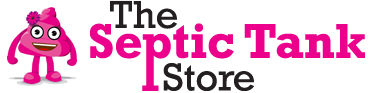 What are my options? Septic tanks/ sewage treatment plants/ cesspools. – Check out the website for more details on each.How long does a septic tank / treatment system last? As long as they are maintained correctly they can last for 40 years +How often does my septic tank need to be emptied? It is advised that they are emptied every 6 – 12 months. Biopure systems are slightly different and only need emptying every 3 – 5 years.  Should I add a bacterial activator to my system? No! – All bacteria will form naturally during an aerobic process. Professionals emptying the tank will always ensure that a small amount of effluent is left at the bottom for faster start up.What size tank do I need? Tank sizes will vary as demands of domestic and Glamping sites differ. Each individual site will need to be sized based on the needs.Which system can I use if I have no electricity? Pumps can be run via solar power however the most common solution is a holding tank. Can water from a treatment plant be used for watering flowers? Yes it can but not for use on vegetables. What happens if my ground is Hard, rocky or mainly shale or clay?These can all cause issues but each individual site needs to be visited to identify the best solutions. What is the best system to use if we are close to a stream or river? Sewage treatment systems must be used in this instance, as they discharge clean water. How do I know if my septic tank is full? Toilets will take longer to flush, can be nasty smells and dirty pools of discharge water. What are the 2020 regulations? Septic tanks can no longer discharge in to ditches, rivers or streams. Septic tanks must be replaced or upgraded to full sewage treatment systems by 1st of Jan 2020How far does a treatment system or septic tank need to be from a dwelling? Percolation Area: 10 metres. Septic Tank: 7 metres. Sewage Treatment System: 7 metres.Do I need planning permission? It is advised by the environmental agency that you check with the planning authorities. 